Про звернення депутатів Новоград-Волинської районної ради до Президента України, Верховної Ради України щодо недоцільності прийняття законопроєкту «Про самоврядування в сфері охорони здоров’я України»   Відповідно до ст. ст. 43, 46 Закону України «Про місцеве самоврядування в Україні», враховуючи рекомендації постійної комісії районної ради з  питань освіти, культури, охорони здоров’я у справах сім’ї, молоді і спорту та соціального захисту населення, районна радаВИРІШИЛА:1. Схвалити текст звернення депутатів  Новоград-Волинської районної ради до Президента України, Верховної Ради України щодо недоцільності прийняття законопроєкту «Про самоврядування в сфері охорони здоров’я України» (додається).2. Доручити голові районної ради Загривому А.Л. підписати текст звернення.3. Надіслати текст звернення до Президента України,                    Верховної Ради України.     Голова районної ради                                                     А.Л.Загривий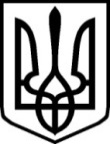 УКРАЇНАУКРАЇНАНОВОГРАД-ВОЛИНСЬКА РАЙОННА РАДАНОВОГРАД-ВОЛИНСЬКА РАЙОННА РАДАЖИТОМИРСЬКОЇ ОБЛАСТІЖИТОМИРСЬКОЇ ОБЛАСТІР І Ш Е Н Н ЯР І Ш Е Н Н ЯДесята сесія  VІІІ  скликаннявід 09 лютого 2022  року